Rencontre : Jules Andrieu et la Commune(Communard, pédagogue libertaire et proudhonien)Par Hugues Lenoir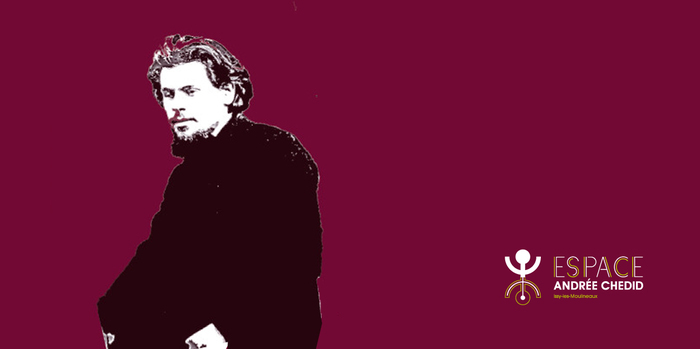 © Les Éditions du Monde LibertaireDans le cadre de la Bataille d'Issy - 150ème anniversaire de la Commune de ParisMardi 15 juin, 19h30Espace Andrée ChedidMétro Mairie d’Issy (Ligne 12)Entrée libre sur réservationhttp://www.issy.com/reservation-espacechedid